University of Sri Jayewardenepura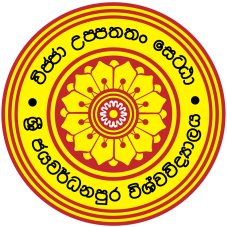 Faculty of Humanities and Social SciencesDiploma in English – Intake 05 (2019/2020)Applications are invited from suitably qualified individuals for Diploma in English (Intake 05) offered by the Department of English Language Teaching (DELT)  of  the Faculty of Humanities and Social Sciences, University of Sri Jayewardenepura. 	Lectures and practical sessions will be conducted on	Sundays from 8.30 am to 3.30 pm	Duration:  One year (450 hours- SLQF Level  03, NVQ Level  05)	Course Fee:  Rs.40,000/-( Full payment must  be paid at the time of the registration )                          Walk-in-interview:  07th & 08th September 2019                         Time:  09.00a.m.-12.00 noon                         Venue:  Faculty Board Room of the Faculty of Humanities and Social Sciences                          Commencement of the Course:  29th September 2019 A short foreign / local field trip is included .The cost of the tour has to be borne either by the sponsoring institution or the student.Further information:Course CoordinatorDepartment of English Language Teaching (DELT)Faculty of Humanities and Social SciencesUniversity of Sri JayewardenepuraGangodawila,Nugegoda,Sri Lanka.Contact: 011 2802499RegistrarUniversity of Sri JayewardenepuraGangodawila,Nugegoda,	Eligibility:Pass in General English at G.C.E. (A/L)OR Credit pass in English at G.C.E.( O/L)OR successful completion of a Certificate Course in English at a recognized institution OR any other professional or academic qualification acceptable to the university.The following documents should be brought for the interview.Duly filled application form (could be downloaded (http://fhss.sjp.ac.lk/) OR obtained from the DELT, Faculty of Humanities and Social Sciences.)Deposit Slip for application fee of Rs.500/=.  paid to the Account No. 013010001330  at any branch of the People’s Bank .  A self-addressed 9” X 4”size stamped envelope.    Relevant Certificates.Two passport size colour photographs.